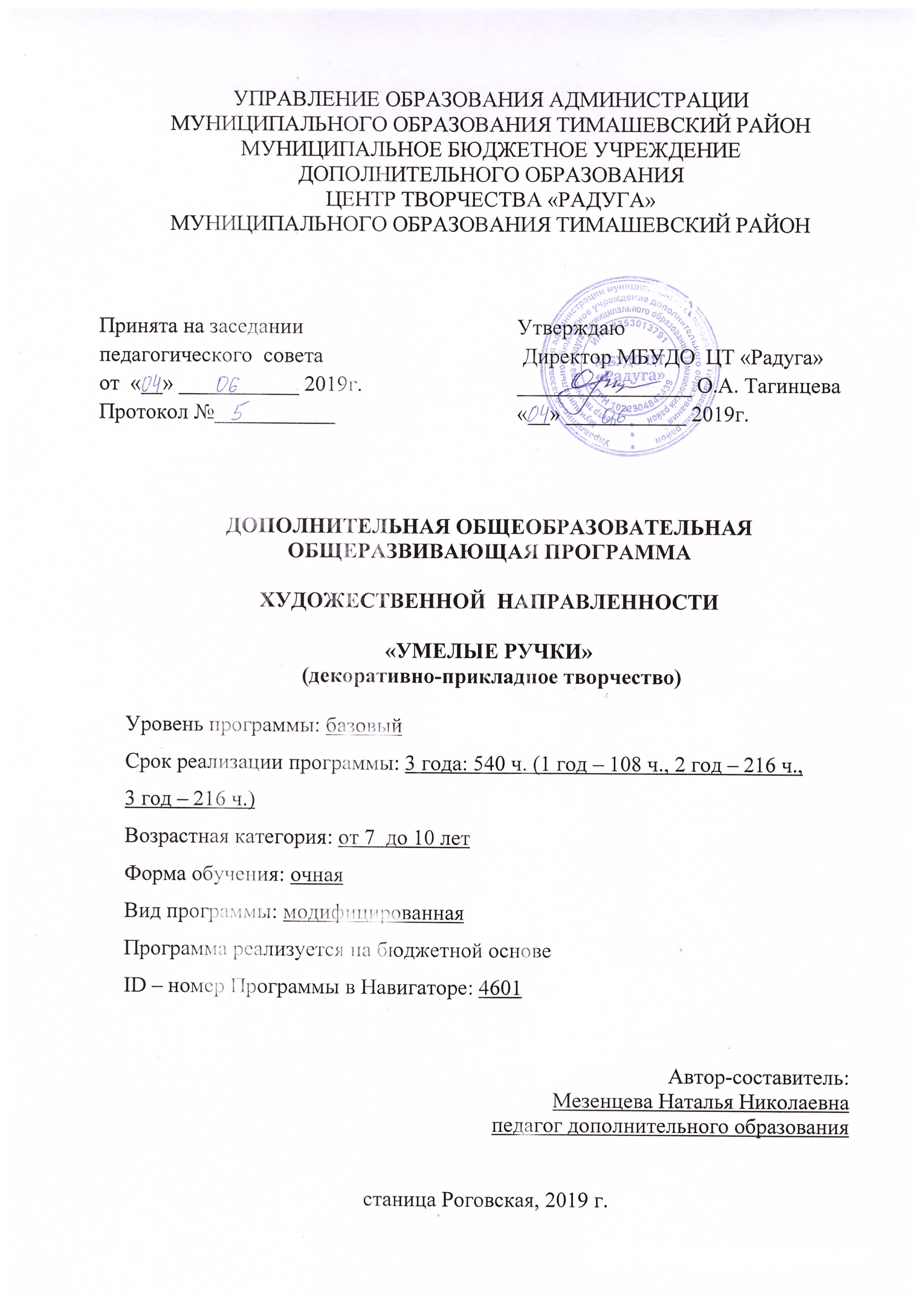 Содержание программы Раздел 1 программы «Комплекс основных характеристик образования»Пояснительная записка 	Дополнительная общеобразовательная общеразвивающая программа  «Умелые ручки» (далее Программа)  реализуется в художественной направленности,  способствует художественному развитию детей, учит видеть красоту в реальной действительности, развивает фантазию и воображение, изобразительные и технические навыки, чувство композиционного равновесия и цветовой гармонии. Кроме того, декоративная работа развивает композиционное мышление, способствует овладению материалом, активному использованию цвета, фактурных средств. Этот вид искусства отражает всё многообразие человеческих потребностей по созданию предметов быта, соединяющих в себе эстетические и практические качества.      Нормативная база программы:- Федеральный закон от 29.12.2012 г. № 273-ФЗ «Об образовании в РФ»;- Стратегия развития воспитания в Российской Федерации на период  до 2025г.;- Приказ Министерства образования и науки Российской Федерации от 09.11.2018 года № 196 «Об утверждении Порядка организации и осуществления образовательной деятельности по дополнительным общеобразовательным программам»; - Постановление от 04.07.2014г. № 41 «Об утверждении СанПиН 2.2.4.3172-14»;- Концепция развития дополнительного образования детей, утвержденная распоряжением Правительства Российской Федерации от 04 сентября 2014 г. № 1726;- Приказ Министерства образования, науки и молодежной политики КК от 06.04.2020 г. № 47-01-13-6766/20 «Об организации образовательного процесса по дополнительным общеобразовательным программам»- Методические рекомендации по организации образовательного процесса в организациях, реализующих дополнительные общеобразовательные программы, с применением электронного обучения и дистанционных образовательных технологий в период режима «повышенной готовности», Краснодар 2020 г.- Приказ МБУДО ЦТ «Радуга» от 09.04.2020 г. № 126 «Об организации образовательного процесса по дополнительным общеобразовательным программам с применением электронного обучения и дистанционных образовательных технологий в период режима «повышенной готовности» в МБУДО ЦТ «Радуга»	Новизна   заключается в том, что образовательная деятельность проходит с применением  дистанционного обучения.	Актуальность в том, что данная Программа хорошо адаптирована для реализации в условиях временного ограничения для учащихся занятий дистанционного обучения.    	Педагогическая целесообразность в том, что использование форм, средств и методов образовательной деятельности, в условиях дистанционного обучения, в соответствии с целями и задачами образовательной программы, направлены на творческое развитие учащихся.	Программа является модифицированной. Составлена на основе федерального государственного образовательного стандарта второго поколения начального общего образования, примерной основной образовательной программы «Технология». Авторы программы: О.А. Куревина, Е.А. Лутцева .Отличительная особенность  Программы  заключается в том, что к разделу Программы применены дистанционные технологии, с использованием социальных сетей в образовательных целях.	Основные отличия образовательной Программы  от аналогичных по профилю деятельности программ: - содержание программы построено с учетом психологических и физиологических особенностей детей младшего школьного возраста; - знания, умения, навыки, полученные в процессе освоения программы, в дальнейшем будут применяться на занятиях по технологии, кубановедению;- включение в содержание элементов национально-регионального компонента;- наличие оценочного материала, позволяющего оценить эффективность программы, уровень личностного развития ребенка.Данные изменения дают:- возможность сочетания разных видов деятельности и форм работы, налаживание связей между школьной и внеурочной сферами жизни;- создание условий, основанных на развитии у детей интереса к окружающему миру, умении общаться с ним, используя свои творческие способности; - обеспечение доступности  каждому учащему испытать свои силы;- для детей данная Программа является средством не только освоения трудовых и профессиональных навыков, но и важнейшим фактором трудотерапии и  социальной адаптации. Данный вид ручного труда, активно используется в настоящее время ремесленниками-предпринимателями, создателями изделий художественных промыслов.Занимаясь в объединении, учащиеся смогут углубить свои знания и умения по интересующему их делу и применить в общественно полезном труде в школе и дома. Адресат Программы: возраст  детей,  участвующих  в  реализации  Программы от 7  -  до 10  лет.  Это  могут  быть  как  однополые,  так  и разнополые  группы. Наполняемость в группах составляет: 10–15 учащихся. Численный состав учебных групп, а также продолжительность групповых занятий определяется, исходя из имеющихся условий проведения образовательного процесса, согласно требованиям СанПин.  Допускается набор учащихся на обучение по Программе базового уровня на второй и третий год обучения, без прохождения первого года обучения, на основании результатов собеседования или  тестирования. Уровень программы – базовый. Программа базового уровня «Умелые ручки» является продолжением Программы ознакомительного уровня «Волшебный мир оригами» и предназначена для учащихся прошедших обучение по ознакомительной Программе.Объем программы:  540 часов.Срок реализации: 3 года.Форма обучения:  очная, дистанционная. Форма организации учебного занятия: рассказ, объяснение, наглядный показ, презентация, видео презентация, мастер-классы и т. д.Режим  занятий.Занятия сокращены с учетом использования дистанционного обучения согласно рекомендациям СанПиН. Занятия проходят	:- 2 раза в день по 30 минут два раза в неделю, перерыв 5 минут - 2 раза в день по 30 минут три раза в неделю, перерыв 5 минут Программа 1-го года обучения рассчитана на 108 часов.	Занятия сокращены с учетом использования дистанционного обучения согласно рекомендациям СанПиН. Занятия проходят 2 раза в день по 30 минут  два раза в неделю, перерыв 5 минут.Программа 2-го и 3-го года обучения рассчитаны по 216 часов. На второй и третий год обучения  зачисляются учащиеся,  прошедшие обучение  по программе 1-го и 2-го года обучения.  Допускается  зачисление учащихся на второй и третий год обучения, прошедших тестирование по разделам учебного плана первого и второго года обучения. Занятия сокращены с учетом использования дистанционного обучения согласно рекомендациям СанПиН. Занятия проходят 2 раза в день по 30 минут  три раза в неделю, перерыв 5 минут.Особенности организации образовательного процесса.Занятия проводятся в групповой форме с ярко выраженным индивидуальным подходом. В группу объединены, как правило, разновозрастные учащиеся. На обучение могут приниматься учащиеся с ОВЗ (ограниченные возможности здоровья), но не более 2-х человек в группу. На обучение принимаются все желающие без предварительной подготовки по заявлению родителей или лиц, их заменяющих.Занятия по Программе  определяются  содержанием  Программы  и  могут  предусматривать  практические занятия, мастер-классы, творческие мастерские, выполнение самостоятельной работы, выставки, творческие отчеты.Учащиеся приходят с разным уровнем подготовки, поэтому и темп освоения учащимися Программы различный. Для каждого занятия по программе подбираются варианты заданий (например, для детей с опережающим развитием они усложняются, для отстающих дается упрощенный вариант). Это необходимо для того, чтобы интерес к творчеству не угасал и ребенок видел результат своего труда.	Цель Программы развитие и самореализация индивидуальных  творческих способностей ребенка средствами декоративно - прикладного искусства через ручной труд.	Цель  первого  года  обучения – создание условий для творческого  развития личности учащихся через создание красивых композиций, его нравственно-этического самосовершенствования и формирования культуры мышления, развития художественного вкуса и трудовых навыков. Цель второго года обучения -  формирование художественно-творческих способностей через обеспечение эмоционально – образного восприятия действительности, развитие эстетических чувств и представлений, образного мышления и воображения учащихся.Цель создание условий для самореализации ребенка в  творчестве,  расширение кругозора, обеспечение возможностей для прикладной творческой деятельностиПоставленная цель будет достигнута при решении следующих задач,  реализуемых в комплексе:Образовательные (предметные) задачи:способствовать  формированию  у  обучающихся  изобразительных,  художественно-конструкторских способностей, нестандартного мышления, творческой индивидуальности;формировать навыки владения техническими средствами обучения и программами. Личностные (воспитательные) задачи:воспитывать нравственные качества по отношению к окружающим (доброжелательность, чувство товарищества и т.д.);формировать навыки самостоятельного поиска информации в предоставленном перечне информационных онлайн-платформ, контентах, сайтах, блогах.Метапредметные (развивающие) задачи:развитие умения самостоятельно анализировать и корректировать собственную деятельность;развитие навыка использования социальных сетей в образовательных целях;развитие умения работать дистанционно в команде и индивидуально.Задачи первого года обученияОбразовательные (предметные) задачи:сформировать интерес  детей к декоративно – прикладному творчеству,  основам  цветоведения;обучить чтению и работе по схеме и  технологической карте;обучить приёмам и технологической последовательности изготовления и оформления игрушек, сувениров.Личностные (воспитательные):воспитывать трудолюбие, аккуратность, усидчивость, терпение,  взаимопомощь, дружеские взаимоотношения;воспитывать коллективизм, способность к саморазвитию, самовоспитанию.воспитывать эстетический вкус, любовь к традициям и быту родного края.Метапредметные (развивающие):развивать внимание, память, образное мышление, творческие способности;развивать и совершенствовать технические навыки изготовления изделий;развивать навыки самообразования, контроля и самооценки.Задачи второго года обученияОбразовательные (предметные):сформировать интерес  детей к декоративно – прикладному творчеству,  к  основам  цветоведения;обучить  технике складывания оригами по схеме;обучить технологической последовательности  изготовления поделок  из ниток, Айрис фолдинг, поделок из компакт-дисков,  сувениров из ткани; Личностные:развивать способность использовать полученные знания;развивать умение организовать свой труд.развивать восприятия цветочной гаммы, глазомера, мелкой  моторики пальцев, творческих способностей,  воображения.Метапредметные:воспитывать нравственные качества по отношению к окружающим (доброжелательность, чувство товарищества и т.д.); создавать наглядно-образные изделия;сотрудничать с педагогом, работать в парах и группах.Задачи третьего года обученияОбразовательные (предметные):обучить технике квиллинга; обучить технике торцевания;обучить чтению схем модульного оригами;Личностные:способствовать формированию патриотических чувств, прививать любовь к традициям и быту родного края;воспитывать чувства ответственности, стремиться к созданию дружного коллектива в объединении;воспитывать эстетический вкус, культуру общения и поведения.Метапредметные:развивать внимание, память, образное мышление, творческие способности;развивать и совершенствовать технические навыки вязания крючком;сотрудничать с педагогом, работать в парах и группах, строить   диалог с взрослыми людьми, стремиться к повышению своего мастерстваСодержание Программы:Учебный план 1 года обученияПримечание: допускаются изменения при изготовлении работ  по желанию учащихся, а также с имеющимся материалом. Содержание Программы:Учебный план 2 года обученияПримечание: допускаются изменения при изготовлении работ  по желанию учащихся, а также с имеющимся материалом. Содержание Программы:Учебный план 3 года обученияПримечание: допускаются изменения при изготовлении работ  по желанию учащихся, а также с имеющимся материалом. Содержание учебного плана 1 годаРаздел 1 . Аппликация из ниток – 36 часов:Теория – 1,5 часа: История аппликации. Технология изготовления аппликации.Практические занятия –32,5 часа: Выбор рисунка. Нанесение на основу. Подбор ниток по цвету (шерстяных). Оформление аппликации.Раздел 2. Подведение итогов – 2 часа.Теория – 2 часа. Итоговое занятие. Выставка творческих работ.  Подведение итогов.Допускается выполнение работ по желанию учащихся.Содержание учебного плана 2 годаРаздел. Айрис- фолдинг – 58 часов:Теория – 3 часа: История возникновения Айрис фолдинг. Приемы работы. Геометрические фигуры в технике Айрис фолдинг (круг, квадрат, треугольник).Практические занятия – 55 часов:  Изготовление работ  в  технике  айрис-фолдинг.Раздел 2. Подведение итогов – 2 часа.Теория – 2 часа. Итоговое занятие. Выставка творческих работ.  Подведение итогов.Допускается выполнение работ по желанию учащихся.Содержание учебного плана 3 годаРаздел. Модульное оригами – 54 часа:Теория – 2,5 часа: Из истории оригами. Материалы и инструменты.  Техника складывания. Практические занятия – 51,5 часов: Изготовление деталей и сборка модулей. Оформление.Раздел 2. Подведение итогов – 2 часа.Теория – 2 часа. Итоговое занятие. Выставка творческих работ.  Подведение итогов.Допускается выполнение работ по желанию учащихся.Планируемые  результаты первого года обученияПредметные результаты:учащиеся будут знать:- базовые формы оригами;- технологию изготовления витража из открыток;- технологию изготовления цветов из бумаги;- технологии изготовления аппликации из ниток, гофрированного картона.             учащиеся будут уметь:-  изготавливать шаблоны, витражи;-  складывать бумажные модели оригами;-  изготавливать цветы;-  соблюдать правила безопасности при работе с инструментами; - уметь самостоятельно  составить и выполнить свою работу качественно и      аккуратно.Личностные результаты: у учащихся будет:- воспитываться трудолюбие, взаимопомощь, дружеские взаимоотношения;-воспитываться коллективизм, способность к саморазвитию, самовоспитанию.-  воспитываться эстетический вкус, любовь к традициям и быту родного края.Метапредметные результаты:у учащихся будет:- развиваться внимание, память, образное мышление, творческие способности;- развиваться аккуратность, усидчивость, терпение;- развиваться навыки самообразования, контроля и самооценки.Планируемые  результатыПрограммы  второго года обученияПредметные результаты:учащиеся будут знать:-  технику складывания оригами по схеме;-  технологию поделок  из компакт-дисков;-  технологию изготовления поделок из ниток; -  технологию изготовления Айрис фолдинг.Учащиеся будут уметь:-  складывать сложные модели по схемам;-  изготавливать  поделки из ниток,  компакт-дисков,   в технике Айрис-  фолдинг.Учащиеся приобретут навыки:-  изготовления шаблонов, декоративного оформления работ;- работы  с компакт-дисками, нитками, тканью, схемами Айрис 	фолдинг;- способность использовать полученные знания;- умение организовать свой труд.Личностные результаты:у учащихся будет:- развиваться самостоятельность, стремление к повышению мастерства;- прививаться любовь к традициям и быту родного края;- воспитываться эстетический вкус, культура общения и поведения;-воспитываться чувства ответственности и дружные отношения в коллективе.Метапредметные результаты:учащиеся научаться:- создавать наглядно-образные изделия;- сотрудничать с педагогом, работать в парах и группах.Планируемые  результатыПрограммы третьего года обученияПредметные результаты:учащиеся будут знать:-  технику квиллинга;-  технику торцевания;-  базовые формы оригами и их совмещение;-  технику модульного оригами.Учащиеся будут уметь:-  создавать разнообразные узоры квиллинга;-  изготавливать объёмные аппликации и поделки в технике торцевания;-  изготавливать объёмные модели оригами по схемам;-  уметь выполнять работу качественно и самостоятельно; -  владеть технологическими приёмами;-  пользоваться ручными инструментами, -  иметь достижения в области изучаемого предмета.Учащиеся приобретут навыки:- изготовления  объёмных аппликаций и поделок в технике 	торцевания;-  изготовления узоров в технике квиллинга;- работы с использованием различных материалов и средств художественной выразительности для передачи замысла в собственной художественной деятельности. Личностные результаты: учащийся будет:- учитывать разные мнения, стремиться к координации при выполнении коллективных работ.у учащихся будет:- развиваться самостоятельность, стремление к повышению мастерства;- прививаться любовь к традициям и быту родного края;- воспитываться эстетический вкус, культура общения и поведения;- воспитываться чувства ответственности и дружные отношения в коллективе.Метапредметные результаты:учащиеся научаться:- создавать наглядно-образные изделия;- сотрудничать с педагогом, работать в парах и группах, строить   диалог с взрослыми людьми, стремиться к повышению своего мастерства.Планируемые  результатыПрограммы  «Умелые ручки»Предметные результаты:учащиеся будут знать:- историю  оригами, айрис фолдинг, торцевание, изготовления поделок из ниток, технику безопасности при работе с инструментами;- технологическую последовательность изготовления  и оформления игрушек,  сувениров, различных изделий.Учащиеся будут уметь:- читать схемы,  работать по технологическим картам;- изготавливать  и оформлять игрушки, сувениры из различного материала.Учащиеся приобретут навыки:-  владения  швейной иглой, ножницами;-  изготовления изделий в разных техниках декоративно-прикладного мастерства.	Личностные результаты:у учащихся будет:- воспитываться эстетический вкус, любовь к традициям и быту родного края;- воспитываться чувства ответственности к созданию дружного коллектива;- воспитываться  любовь к народному творчеству.	   Метапредметные результаты:у учащихся будет:   - развиваться познавательная  активность, творческие способности, интерес к своему делу;   -развиваться самостоятельность, стремление к повышению своего мастерства.Раздел 2 программы «Комплекс  организационно - педагогических условий»Календарный учебный график Программы  первого года обучения.Календарный учебный график Программы  второго года обучения. Календарный учебный график Программы  третьего года обучения.Условия реализации Программы Перечень оборудования, инструментов и материалов, необходимыхдля реализации Программы базового уровня:Занятия  проводятся  дистанционно, время  занятий  соответствуют требованиям СанПиН. Для проведения занятий необходим следующий материал:- световое оснащение;- стол – 1 шт., стул для педагога– 1 шт.;- компьютер с выходом в интернет – 1 шт.;- принтер – 1 шт. Материалы и инструменты: - цветная бумага, фетр различных цветов – 2 уп.;- картон, кусачки, проволока, шило;- карандаш – 10 шт.; - линейка – 10 шт.; - нож  канцелярский – 1 шт.;- ножницы – 15 шт.; - клей  ПВА – 3 шт.;  - клей «Дракон» - 3 шт.;- кисточки – 10 шт.;- салфетки бумажные 3 уп.; - шпажки деревянные – 1 уп.;- вата – 1 уп.;- пряжа разных цветов – 10 мотков; - нитки швейные – 3 шт.; - копировальная бумага, рисунки, - фурнитура (бисер, бусинки, ленточки, пайетки, тесьма);Кадровое обеспечениеПрограмму может реализовывать педагог, имеющий педагогическое профильное образование, и в совершенстве владеющий навыками декоративно-прикладного мастерства. Данную программу реализует Мезенцева Наталья Николаевна, педагог дополнительного образования, руководитель объединения «Мастерицы», первой  квалификационной категории.Формы аттестации	К числу важнейших элементов работы по данной Программе относится отслеживание результатов. Способы и методики определения результативности образовательного и воспитательного процесса разнообразны и направлены на определение степени развития творческих способностей каждого ребенка, сформированности его личных качеств. 	Первоначальная оценка компетентности производится при поступлении в объединение, когда проводится первоначальное собеседование, выявление общих знаний, беседы с родителями. Основным результатом завершения прохождения Программы является создание конкретного продукта и участие в выставках и конкурсах.Для  отслеживания  результативности  образовательного  процесса используются следующие виды контроля:- вводный  контроль  проводится  в  начале  учебного  года  для  изучения возрастных  особенностей  детей  (состояния  здоровья, коммуникабельность, лидерство,  общие  знания  в  области  художественно-прикладного направления). - текущий  тематический  контроль  осуществляется  для  определения усвоения учащимися пройденных тем. - промежуточный  контроль используется для получения информации о суммарном срезе знаний по итогам изучения раздела. Что способствует выявлению слабого звена в обучении и нахождение особых путей исправления данной ситуации.- итоговый  контроль  проводится  в  конце  учебного года для определения степени выполнения поставленных задач. Отследить результаты обучения по  программе можно с помощью:  готовых работ и фото в портфолио.	Демонстрация образовательных результатов проходит в виде участия в мини - выставок, выставках, конкурсах.Специфика аттестации учащихся и форм отслеживания результатов освоения Программы «Умелые ручки» заключается в том, что оценивается степень освоения учащимися основного теоретического и практического материала Программы по результатам итогового занятия, и уровень освоения практических навыков, посредством анализа результатов участия учащихся в выставках,  конкурсах, итоговом занятии, подготовленными  в ходе реализации Программы. Порядок, формы проведения, система   оценки, оформление и анализ результатов промежуточной и  итоговой аттестации учащихся осуществляется согласно «Положению об организации и проведении  промежуточной и итоговой аттестации учащихся». 	Данное Положение составлено в соответствии с Положением о текущем контроле освоения дополнительных общеобразовательных общеразвивающих программ, промежуточной (итоговой) аттестации учащихся, подведении итогов реализации дополнительных общеобразовательных общеразвивающих программ  в Муниципальном бюджетном учреждении дополнительного образования Центре творчества «Радуга» муниципального образования Тимашевский район.Оценочные материалы	В  процессе  обучения  осуществляется  контроль  за  уровнем  знаний  и умений  учащихся.  Каждая  созданная  работа  наглядно  показывает  возможности ребёнка. Уровень усвоения программного материала определяется по результатам выполнения практических работ. В работе с учащимися объединения используются следующие методы отслеживания уровня овладения программного материала:- собеседование;- наблюдение;- устный опрос;-домашнее задание;- практическое задание;- участие в дистанционных конкурсах.Выбирается  дифференцированный подход к каждому, все удачи поощряются, все недочеты тактично и мягко исправляются. Контролируется  качество выполнения изделий по всем разделам с учетом следующих критериев:-  удовлетворительное  качество  работы  и  соответствие  ее художественным требованиям;-  четкое соблюдение последовательности технологических приемов;-  художественная выразительность и оригинальность творческих работ.	Постоянная  оценка производится на уровне педагогического  наблюдения, опроса, самооценки учащихся.Оценочные материалы первого года обучения:- промежуточная аттестация базового уровня первого года обучения «Тест  для учащихся».Оценочные материалы второго года обучения:- промежуточная аттестация базового уровня второго года обучения «Тест для учащихся».Оценочные материалы третьего года обучения:- итоговая аттестация базового уровня третьего года обучения  «Тест для учащихся».Методические материалыВ процессе реализации программы обучение проводится в двух направлениях: усвоение теоретических знаний, формирование практических навыков.Методы обучения. Программой предусматривается использование методов, обеспечивающих сознательное и прочное усвоение материала. Учебные занятия проводятся как с использование 1-2 методов, так и с помощью комбинирования нескольких.Словесный методНаглядный метод Практический метод Репродуктивный метод Частично-поисковый методМетоды эмоционального стимулированияСоздание ситуации успеха Методы развития познавательного интересаМетоды контроля и самоконтроля. Учет посещаемости. Оценка результатов обучения на каждом занятии. Проверки знания терминологии. Планирование учебных занятий происходит с учетом использования педагогических технологий: технология дистанционного обучения, технология индивидуального обучения, технология сотрудничества,  технология проблемного обучения, технология развивающего обучения, здоровьесберегающая технология и ИКТ.Формы организации учебного занятия: мастер-класс, беседа, объяснение, показ видео-презентации, наблюдение, практическое занятие, контрольные вопросы, тест.Учебное занятие - основная форма организации образовательного процесса, где главное - не сообщение знаний, а выявление опыта детей, включение их в сотрудничество, активный поиск знаний и их обобщение.Учебно-методическое обеспечениеРаздаточный материал:- технологические карты.Методические разработки занятий.3. Дидактический материал:- комплект справочных и методических материалов дополнительной общеобразовательной общеразвивающей  программы «Умелые ручки» базового уровня к разделу календарно – учебного графика.5. Готовые изделия.6. Методические пособия.Алгоритм учебного занятияДата проведения. Время проведения. Тема.  Цель. Задачи. Оборудование, раздаточный материал. Форма проведения. Методы передачи учебной информации педагогом: 1. Словесный (беседа, рассказ). 2. Наглядный (демонстрация, показ). 3. Практический (упражнения, задания). На занятиях используются здоровьесберегающие, игровые, информационно-коммуникационные технологии, дифференцированного обучения, педагогики сотрудничества. Этапы занятия: 1 этап: организационно - подготовительный – 2 минуты. Вводная часть1.  Подготовка рабочих мест.2.  Контроль посещаемости, подготовка детей к работе на занятии. 3. Ознакомление с темой занятия (обеспечение мотивации и принятие детьми цели учебно-познавательной деятельности). Создание психологического настроя на учебную деятельность и активизация внимания. 2 этап: основная часть - 26 минут. Теоретическая часть – 15 минут. 1. Объяснение педагога и показ основных трудовых приемов  по теме (объяснение специальных терминов). 2. Работа по технологическим картам и схемам.3. Правила техники безопасности (инструктаж по ТБ).Сделать теоретическую часть занятия максимально содержательной и интенсивной позволяют: 1. Использование наглядного и раздаточного материала. 2. Использование технических средств обучения. 3. Использование игровых методов обучения. Практическая часть занятия – 11 минут. Для выполнения практической части подбирается специальная литература, раздаточный материал, подготавливаются необходимые инструменты. Дети приступают к выполнению практических заданий, упражнений, к игре, а педагог контролирует их деятельность, оказывает помощь и консультирует. Подводит итоги и проверяет правильность выполнения заданий. При выборе содержания практической работы необходимо учитывать: 1. Возраст детей. 2. Уровень подготовки детей. Очень важным при выполнении практической части является поощрение стремления детей к получению высоких результатов. 3 этап: заключительная я часть – 2 минуты. 1. Закрепление учебного материала. 2. Дается анализ и оценка успешности достижения цели. 3. Домашнее задание.Список литературы для педагогаКниги1. Афонькин С., Афонькина Е. «Волшебные шары. Кусудамы» - Санкт- Петербург, «Кристалл», 2001 г.2. Зайцева А.А. Красивые птицы в технике модульного оригами /Анна Зайцева. - М.: Эксмо, 2013 – 64 с. : ил. – (Азбука рукоделия).3. Зайцева А.А. Модульное оригами: цветы и букашки своими руками /Анна Зайцева. - Москва: Эксмо, 2014. – 64 с. : ил. – (Азбука рукоделия).4. Зайцева А.А. Модульное оригами для начинающих /Анна Зайцева. - М.: Эксмо, 2013 – 64 с. : ил. – (Азбука рукоделия).5. Зайцева А.А. Снежинки, гирлянды и новогодние фигурки в технике модульного оригами /Анна Зайцева. - М.: Эксмо, 2013 – 64 с. : ил. – (Азбука рукоделия).6. Зайцева А.А. Секреты модульного оригами /Анна Зайцева. - М.: Эксмо, 2013 – 96 с. : ил. 7. Зайцева А.А. Модульное оригами. Большая иллюстрированная энциклопедия /Анна Зайцева. - М.: Эксмо, 2014. – 256 с. : ил. 8. Зайцева А.А. Модульное оригами: герои любимых сказок /Анна Зайцева. - М.: Эксмо, 2013 – 64 с. : ил. – (Азбука рукоделия).9. Рогачевская Л. Ажурный квиллинг. Уникальная авторская техника. – М.: АСТ-ПРЕСС КНИГА, 2014. – 96 с.: ил. – (Золотая библиотека увлечений).10. Чибрикова  Ольга  «Оригинальные поделки из ненужных компакт-		  дисков» - М.: Эксмо, 2007 г. Электронные ресурсы1. http://masterclasso.ru/category/origami-iz-bumagi2. https://planetaorigami.ru/page/2/3. https://sdelaysam-svoimirukami.ru/tehniki-rukodeliya/origami/4. http://allforchildren.ru5. https://stranamasterov.ru/technics6.  https://stranamasterov.ru/node/1089240                                                                                                  7. https://youtu.be/JEqJiXFqVb8                                                                                                                         8. https://www.maam.ru/detskijsad/master-klas-po-izgotovleniyu-otkrytki-pashalnyi-krolik-v-tehnike-airis-folding.html                                                                     9. https://dodim.ru/modulnoe-origami/tsvetyi-i-rasteniya/tyulpan-iz-moduley/                                                                       10. https://youtu.be/7UwpYJq8CwYДистанционное обучение h ttp s://v an d ex .ru /d o m aСписок  литературы для детейКниги1. Афонькин С., Афонькина Е. «Волшебные шары. Кусудамы» - Санкт- Петербург, «Кристалл», 2001 г.2. Зайцева А.А. Красивые птицы в технике модульного оригами /Анна Зайцева. - М.: Эксмо, 2013 – 64 с. : ил. – (Азбука рукоделия).3. Зайцева А.А. Модульное оригами: цветы и букашки своими руками /Анна Зайцева. - Москва: Эксмо, 2014. – 64 с. : ил. – (Азбука рукоделия).4. Зайцева А.А. Модульное оригами для начинающих /Анна Зайцева. - М.: Эксмо, 2013 – 64 с. : ил. – (Азбука рукоделия).5. Рогачевская Л. Ажурный квиллинг. Уникальная авторская техника. – М.: АСТ-ПРЕСС КНИГА, 2014. – 96 с.: ил. – (Золотая библиотека увлечений).Список литературы для родителейКниги1. Афонькин С., Афонькина Е. «Волшебные шары. Кусудамы» - Санкт- Петербург, «Кристалл», 2001 г.2. Зайцева А.А. Красивые птицы в технике модульного оригами /Анна Зайцева. - М.: Эксмо, 2013 – 64 с. : ил. – (Азбука рукоделия).3. Зайцева А.А. Модульное оригами: цветы и букашки своими руками /Анна Зайцева. - Москва: Эксмо, 2014. – 64 с. : ил. – (Азбука рукоделия).4. Зайцева А.А. Модульное оригами для начинающих /Анна Зайцева. - М.: Эксмо, 2013 – 64 с. : ил. – (Азбука рукоделия).5. Рогачевская Л. Ажурный квиллинг. Уникальная авторская техника. – М.: АСТ-ПРЕСС КНИГА, 2014. – 96 с.: ил. – (Золотая библиотека увлечений).№ п/пНаименование Стр.1.Раздел 1 программы «Комплекс основных характеристик образования»31.1.Пояснительная записка31.2.Цель и задачи61.3.Содержание программы81.4.Планируемые результаты162.Раздел 2 программы «Комплекс организационно- педагогических условий»192.1.Календарный учебный график  (Приложение)192.2.Условия реализации программы722.3.Формы аттестации732.4.Оценочные материалы742.5.Методические материалы752.6.Список литературы79№п/пНазвание раздела, темыКоличество часовКоличество часовКоличество часовФормы аттестации/контроля№п/пНазвание раздела, темыВсего Теория Практика Формы аттестации/контроля1.Раздел . Аппликация из ниток361,534,5Педагогическое наблюдение2.Раздел. Подведение итогов211Тестирование https://docs.google.com/forms/d/e/1FAIpQLSfupSRJfURUaEm_SZ4szIPrVLt4wZZZH6JonfbpmNbBwZJvYA/viewform?usp=sf_linkИтого:382,535,5№п/пНазвание раздела, темыКоличество часовКоличество часовКоличество часовФормы аттестации/контроля№п/пНазвание раздела, темыВсего Теория Практика Формы аттестации/контроля1.Раздел. Айрис - фолдинг58355Педагогическое наблюдение2.Раздел. Подведение итогов211Тестирование https://docs.google.com/forms/d/e/1FAIpQLSf6Rvp62dTVDRubhv-8ct-E5tBBVAk3C-vaOZUcbCF9KAMgDw/viewform?usp=sf_linkИтого:60 456№п/пНазвание раздела, темыКоличество часовКоличество часовКоличество часовФормы аттестации/контроля№п/пНазвание раздела, темыВсего Теория Практика Формы аттестации/контроля1Раздел. Модульное оригами542,551,5Педагогическое наблюдение2.Раздел. Подведение итогов211Тестирование https://docs.google.com/forms/d/e/1FAIpQLSevdkpkWllwshOBSV4pJXgp4IrJWyoF4qBfNPJ3QvoGUCQh-A/viewform?usp=sf_linkИтого:56  3,552,5№Датазанятия по плануДатазанятия по фактуТема занятияКол-во часовФорма занятияМесто проведенияФорма контроляРаздел. Аппликация из ниток – 36 часовРаздел. Аппликация из ниток – 36 часовРаздел. Аппликация из ниток – 36 часовРаздел. Аппликация из ниток – 36 часовРаздел. Аппликация из ниток – 36 часовРаздел. Аппликация из ниток – 36 часовРаздел. Аппликация из ниток – 36 часовРаздел. Аппликация из ниток – 36 часов1.16.04.20Аппликация. История аппликации. Выбор рисунка. Подбор ниток по цвету (шерстяных). Технология изготовления аппликации.2изучение нового материала, рассказнаблюдение, устный опрос2.18.04.20Аппликация из ниток «Пасхальное яйцо». Подбор ниток по цвету. Технология изготовления аппликации.2учебное  занятие, показ способов действий,объяснениенаблюдение, домашнее задание3.23.04.20Аппликация из ниток «Цыпленок». Технология изготовления и оформления аппликации.2учебное  занятие, показ способов действий,объяснениенаблюдение, устный опрос4.25.04.20Аппликация из ниток «Котёнок». Технология изготовления и оформления аппликации.2учебное  занятие, показ способов действий,объяснениенаблюдение, устный опрос5.30.04.20Аппликация из ниток «Собачка». Технология изготовления и оформления аппликации.2учебное  занятие, показ способов действий,объяснениенаблюдение, домашнее задание6.02.05.20Аппликация из ниток «Весенний букет». Технология изготовления и оформления аппликации.2учебное  занятие, показ способов действий,объяснениенаблюдение, устный опрос7.07.05.20Аппликация из ниток «Клубничка». Технология изготовления и оформления аппликации.2учебное  занятие, показ способов действий,объяснениенаблюдение, устный опрос8.14.05.20Аппликация из ниток «Рыбка». Технология изготовления и оформления аппликации.2учебное  занятие, показ способов действий,объяснениенаблюдение, домашнее задание9.16.05.20Аппликация из ниток «Ромашки». Декорирование рамочки.2учебное  занятие, показ способов действий,объяснениенаблюдение, устный опрос10.21.05.20Аппликация из ниток «Ромашки». Технология изготовления  аппликации.2изучение нового материала, рассказнаблюдение, устный опрос11.23.05.20Аппликация из ниток «Ромашки». Технология изготовления и оформления аппликации.2учебное  занятие, показ способов действий,объяснениенаблюдение, домашнее задание12.28.05.20Аппликация из ниток «Парусник». Технология изготовления и оформления аппликации.2практическое  занятиеустный опрос,практическое задание.13.30.05.20Аппликация из ниток «Одуванчики на лугу». Технология изготовления и оформления аппликации.2практическое  занятиенаблюдение, устный опрос14.04.06.20Аппликация из ниток «Ёжик». Технология изготовления и оформления аппликации.2учебное  занятие, показ способов действий,объяснениенаблюдение, устный опрос15.06.06.20Аппликация из шерстяных ниток «Цветик-семицветик». Технология изготовления и оформления аппликации.2учебное  занятие, показ способов действий,объяснениенаблюдение, устный опрос16.11.06.20Аппликация из ниток «Овечка». Технология изготовления и оформления аппликации.2учебное  занятие, показ способов действий,объяснениенаблюдение, устный опрос17.13.06.20Изготовление картины «Летнее настроение». Технология изготовления и оформления картины.2учебное  занятие, показ способов действий,объяснениенаблюдение, домашнее задание18.18.06.20Изготовление картины «Летнее настроение». Технология изготовления и оформления картины.2практическое  занятиеустный опрос,практическое задание.Раздел 6. Подведение итогов – 2 часаРаздел 6. Подведение итогов – 2 часаРаздел 6. Подведение итогов – 2 часаРаздел 6. Подведение итогов – 2 часаРаздел 6. Подведение итогов – 2 часаРаздел 6. Подведение итогов – 2 часаРаздел 6. Подведение итогов – 2 часаРаздел 6. Подведение итогов – 2 часа19.20.06.20Итоговое занятие. Выставка. Подведение итогов за год. Тестирование.2выставка творческих работтест,выставка творческих работВсего: 38№Датазанятия по плануДатазанятия по плануДатазанятия по плануТема занятияКол-во часовФорма занятияМесто проведенияФормаконтроляРаздел. Айрис  фолдинг – 58 часовРаздел. Айрис  фолдинг – 58 часовРаздел. Айрис  фолдинг – 58 часовРаздел. Айрис  фолдинг – 58 часовРаздел. Айрис  фолдинг – 58 часовРаздел. Айрис  фолдинг – 58 часовРаздел. Айрис  фолдинг – 58 часовРаздел. Айрис  фолдинг – 58 часовРаздел. Айрис  фолдинг – 58 часов1.13.04.2013.04.20Сердце. История возникновения Айрис -фолдинг. Приемы работы. Геометрические фигуры в технике Айрис фолдинг (круг, квадрат, треугольник).2Практическая работа по образцуДомашнее задание2.15.04.2015.04.20Изготовление открытки «Пасхальная открытка»  в технике  Айрис -фолдинг. Оформление.2Практическая работа по образцуДомашнее задание3.16.04.2016.04.20Изготовление аппликации «Пасхальный кулич»  в технике  Айрис- фолдинг. Оформление.2Практическая работа по образцуДомашнее задание4.20.04.2020.04.20Изготовление аппликации «Зайчик»  в технике  Айрис- фолдинг. Оформление. 2Практическая работа по образцуДомашнее задание5.22.04.2022.04.20Изготовление аппликации «Тюльпан»  в технике  Айрис- фолдинг. Оформление. 2Практическая работа по образцуДомашнее задание6.23.04.2023.04.20Изготовление аппликации «Цветок»  в технике  Айрис- фолдинг. Оформление. 2Практическая работа по образцуДомашнее задание7.27.04.2027.04.20Изготовление аппликации «Кошка»  в технике  Айрис- фолдинг. Оформление. 2Практическая работа по образцуДомашнее задание8.29.04.2029.04.20Изготовление аппликации «Бабочка»  в технике  Айрис- фолдинг. Оформление. 2Практическая работа по образцуДомашнее задание9.30.04.2030.04.20Изготовление аппликации «Лебедь»  в технике  Айрис- фолдинг. Оформление. 2Практическая работа по образцуДомашнее задание10.04.05.2004.05.20Изготовление открытки ко Дню Победы в технике  Айрис -фолдинг. Оформление.учебное  занятие, показ способов действий,объяснениенаблюдение, домашнее задание11.06.05.2006.05.20Изготовление открытки ко Дню Победы в технике  Айрис -фолдинг. Оформление.учебное  занятие, показ способов действий,объяснениенаблюдение12.07.05.2007.05.20Изготовление аппликации «Голубь – символ мира»  в технике  Айрис- фолдинг. Оформление... 2учебное  занятие, показ способов действий,объяснениенаблюдение, устный опрос13.11.05.2011.05.20Тюльпаны в вазе. Изготовление картины в технике Айрис –фолдинг.2изучение нового материаланаблюдение, устный опрос14.13.05.2013.05.20Изготовление картины «Тюльпаны в вазе»  в технике Айрис –фолдинг.2учебное  занятие, показ способов действий,объяснениенаблюдение, домашнее задание15.14.05.2014.05.20Изготовление аппликации «Яблоко»  в технике  Айрис- фолдинг. Оформление.. 2учебное  занятие, показ способов действий,объяснениенаблюдение16.18.05.2018.05.20Изготовление аппликации «Чайник»  в технике  Айрис- фолдинг. Оформление.2учебное  занятие, показ способов действий,объяснениенаблюдение, устный опрос17.20.05.2020.05.20Изготовление аппликации «Птичка на ветке»  в технике  Айрис- фолдинг. Оформление.. 2изучение нового материаланаблюдение, устный опрос18.21.05.2021.05.20Изготовление аппликации «Рыбка»  в технике  Айрис- фолдинг. Оформление.2учебное  занятие, показ способов действий,объяснениенаблюдение, домашнее задание19.25.05.2025.05.20Изготовление аппликации «Зонтик»  в технике  Айрис- фолдинг. Оформление.2учебное  занятие, показ способов действий,объяснениенаблюдение,домашнее задание20.27.05.2027.05.20Изготовление аппликации «Ирис»  в технике  Айрис- фолдинг. Оформление.2учебное  занятие, показ способов действий,объяснениенаблюдение, домашнее задание21.28.05.2028.05.20Изготовление аппликации «Роза»  в технике  Айрис- фолдинг. Оформление.2учебное  занятие, показ способов действий,объяснениеНаблюдение, устный опрос22.01.06.2001.06.20Изготовление аппликации «Мишка»  в технике  Айрис- фолдинг. Оформление.2изучение нового материаланаблюдение23.03.06.2003.06.20Изготовление аппликации «Парусник»  в технике  Айрис- фолдинг. Оформление.2учебное  занятие, показ способов действий,объяснениенаблюдение, домашнее задание24.04.06.2004.06.20Изготовление аппликации «Дельфин»  в технике  Айрис- фолдинг. Оформление.2учебное  занятие, показ способов действий,объяснениенаблюдение25.08.06.2008.06.20Изготовление аппликации «Груша»  в технике  Айрис- фолдинг. Оформление.2практическое  занятиеустный опрос,практическое задание.26.10.06.2010.06.20Изготовление аппликации «Клубничка»  в технике  Айрис- фолдинг. Оформление.2изучение нового материала, рассказнаблюдение, устный опрос27.11.06.2011.06.20Изготовление аппликации «Матрешка»  в технике  Айрис- фолдинг. Оформление.2учебное  занятие, показ способов действий,объяснениенаблюдение, домашнее задание28.15.06.2015.06.20Изготовление аппликации «Улитка»  в технике  Айрис- фолдинг. Оформление.2учебное  занятие, показ способов действий,объяснениенаблюдение, домашнее задание29.17.06.2017.06.20Изготовление аппликации «Мышата и сыр»  в технике  Айрис- фолдинг. Оформление.2учебное  занятие, показ способов действий,объяснениенаблюдение, домашнее заданиеРаздел 6. Подведение итогов – 2 часаРаздел 6. Подведение итогов – 2 часаРаздел 6. Подведение итогов – 2 часаРаздел 6. Подведение итогов – 2 часаРаздел 6. Подведение итогов – 2 часаРаздел 6. Подведение итогов – 2 часаРаздел 6. Подведение итогов – 2 часаРаздел 6. Подведение итогов – 2 часаРаздел 6. Подведение итогов – 2 часа30.18.06.20Итоговое занятие. Тестирование. Организация выставки лучших работ. Подведение итогов за год.2выставка творческих работтест, выставка творческих работВсего: 60№Датазанятия поплануДатазанятия по фактуДатазанятия по фактуТема занятияКол-во часовФорма занятияМесто проведенияМесто проведенияФорма контроляРаздел. Модульное оригами – 54 часаРаздел. Модульное оригами – 54 часаРаздел. Модульное оригами – 54 часаРаздел. Модульное оригами – 54 часаРаздел. Модульное оригами – 54 часаРаздел. Модульное оригами – 54 часаРаздел. Модульное оригами – 54 часаРаздел. Модульное оригами – 54 часаРаздел. Модульное оригами – 54 часаРаздел. Модульное оригами – 54 часа1.13.04.2013.04.20Пасхальное яйцо на подставке. Изготовление деталей и сборка модулей. 2Практическая работа по образцуДомашнее заданиеДомашнее задание2.15.04.2015.04.20Пасхальное яйцо на подставке. Сборка яйца. Оформление.2Практическая работа по образцуДомашнее заданиеДомашнее задание3.17.04.2017.04.20Пасхальное яйцо на подставке. Сборка подставки. Оформление. 2Практическая работа по образцудомашнее заданиедомашнее задание4.20.04.2020.04.20Тюльпан. Изготовление деталей и сборка модулей.2Практическая работа по образцудомашнее заданиедомашнее задание5.22.04.2022.04.20Тюльпан. Сборка  и  оформление.2Практическая работа по образцуДомашнее заданиеДомашнее задание6.24.04.2024.04.20Совёнок. Изготовление деталей и сборка модулей. 2Практическая работа по образцуДомашнее заданиеДомашнее задание7.27.04.2027.04.20Совёнок. Изготовление деталей и сборка модели.2Практическая работа по образцуДомашнее заданиеДомашнее задание8.29.04.2029.04.20Совёнок. Изготовление деталей и сборка модели. Оформление.2Практическая работа по образцуДомашнее заданиеДомашнее задание9.04.05.2004.05.20Ласточка. Изготовление деталей и сборка модулей. 2учебное  занятие, показ способов действий,объяснениенаблюдениенаблюдение10.06.05.2006.05.20Ласточка. Изготовление деталей и сборка модели.2учебное  занятие, показ способов действий,объяснениенаблюдение, домашнее заданиенаблюдение, домашнее задание11.08.05.2008.05.20Открытка ко Дню Победы в технике модульного оригами.2учебное  занятие, показ способов действий,объяснениенаблюдениенаблюдение12.11.05.2011.05.20Стрекоза. Изготовление деталей и сборка модулей.2учебное  занятие, показ способов действий,объяснениенаблюдениенаблюдение13.13.05.2013.05.20Стрекоза. Сборка модели. Оформление.2учебное  занятие, показ способов действий,объяснениенаблюдениенаблюдение14.15.05.2015.05.20Коробочка шестигранная. Изготовление верхней части.2изучение нового материаланаблюдение, устный опроснаблюдение, устный опрос15.18.05.2018.05.20Коробочка шестигранная. Изготовление нижней части. Оформление.2практическое  занятиеустный опрос,практическое задание.устный опрос,практическое задание.16.20.05.2020.05.20Маленькая рыбка из модулей. Изготовление деталей и сборка модели.2изучение нового материала, рассказнаблюдение, устный опроснаблюдение, устный опрос17.22.05.2022.05.20Полосатая рыбка. Изготовление деталей и сборка модели.2учебное  занятие, показ способов действий,объяснениенаблюдение, домашнее заданиенаблюдение, домашнее задание18.25.05.2025.05.20Широкая рыба с длинными плавниками. Изготовление деталей и сборка модели.2учебное  занятие, показ способов действий,объяснениенаблюдение, домашнее заданиенаблюдение, домашнее задание19.27.05.2027.05.20Бабочка.  Изготовление деталей и сборка модулей.2практическое занятиенаблюдениенаблюдение20.29.05.2029.05.20Бабочка.  Изготовление деталей и сборка модели.2учебное  занятие, показ способов действий,объяснениенаблюдение, домашнее заданиенаблюдение, домашнее задание21.01.06.2001.06.20Божья коровка. Изготовление деталей и сборка модулей. 2учебное  занятие, показ способов действий,объяснениенаблюдениенаблюдение22.03.06.2003.06.20Божья коровка. Сборка «Божьей коровки». Оформление.2изучение нового материаланаблюдение, устный опроснаблюдение, устный опрос23.05.06.2005.06.20Водяная лилия. Изготовление деталей и сборка модулей.2учебное  занятие, показ способов действий,объяснениенаблюдениенаблюдение24.08.06.2008.06.20Водяная лилия. Изготовление деталей и сборка цветка.2учебное  занятие, показ способов действий,объяснениенаблюдение, практическое заданиенаблюдение, практическое задание25.10.06.2010.06.20Водяная лилия. Изготовление деталей и сборка зелёного листа.2учебное  занятие, показ способов действий,объяснениенаблюдениенаблюдение26.15.06.2015.06.20Ромашка. Изготовление деталей и сборка модулей.2учебное  занятие, показ способов действий,объяснениенаблюдениенаблюдение27.17.06.2017.06.20Ромашка. Изготовление деталей и сборка модели.2практическое  занятиеустный опрос,практическое задание.устный опрос,практическое задание.Раздел 6. Подведение итогов – 2 часаРаздел 6. Подведение итогов – 2 часаРаздел 6. Подведение итогов – 2 часаРаздел 6. Подведение итогов – 2 часаРаздел 6. Подведение итогов – 2 часаРаздел 6. Подведение итогов – 2 часаРаздел 6. Подведение итогов – 2 часаРаздел 6. Подведение итогов – 2 часаРаздел 6. Подведение итогов – 2 часаРаздел 6. Подведение итогов – 2 часа28.19.06.2019.06.20Итоговое занятие. Подведение итогов за год. Тестирование.2выставка творческих работтест, выставка творческих работтест, выставка творческих работВсего: 56